        “Raising Yorkshire Puddings”Parent Support GroupNext Parents Support Group details: Tuesday 21st March 2023Topic: “Supporting your child: Unhealthy Coping Strategies + Guest Facilitator”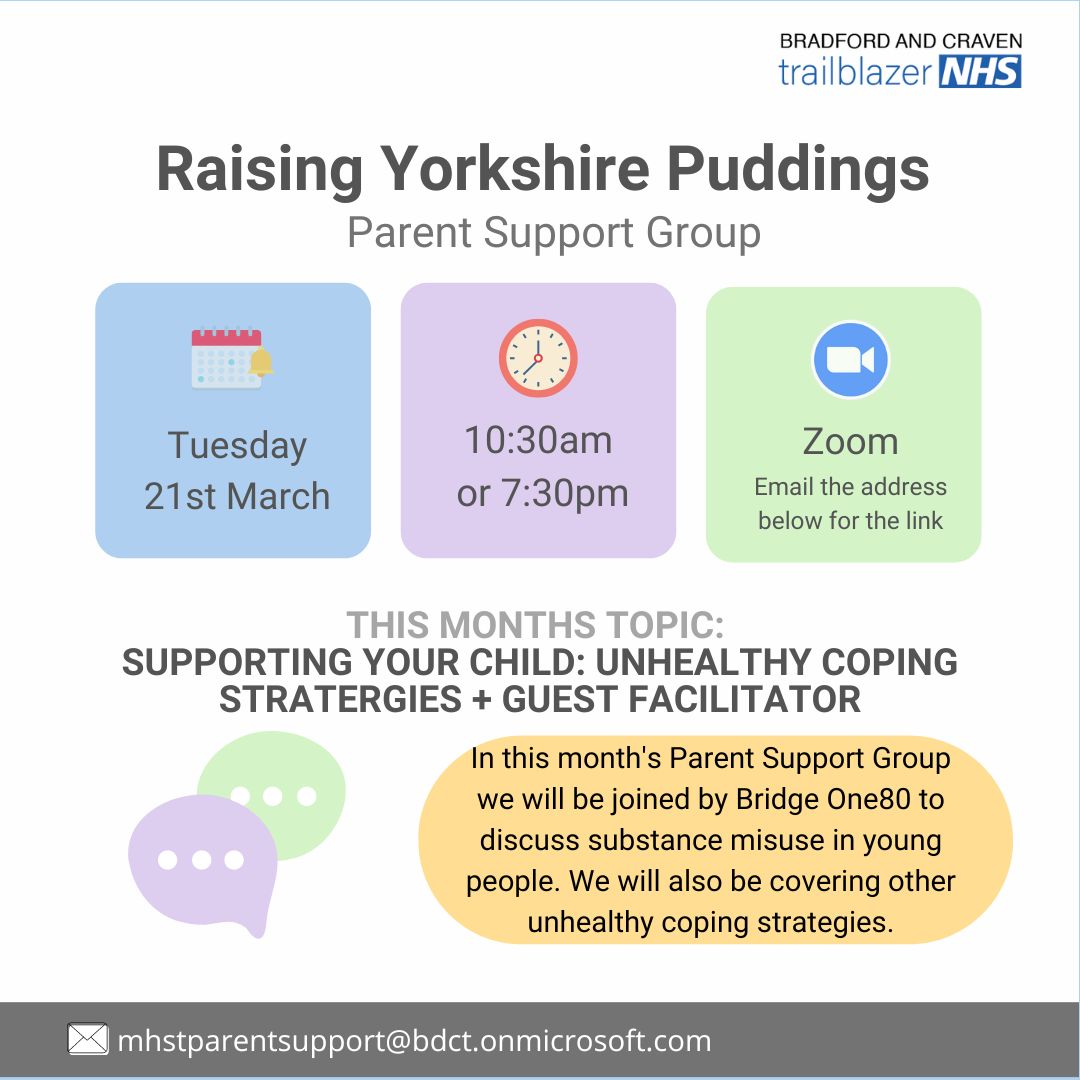 